ПОСТАНОВЛЕНИЕот «11» __04_ 2017года № 19а. ХакуринохабльО внесении изменений и дополнении в Порядок осуществления муниципального дорожного контроля к постановлениюглавы от 31.10.2016г. за № 61.В связи с представлением прокуратуры Шовгеновского района, в целях привидения  в соответствие с действующим законодательством  «Порядок осуществления муниципального дорожного контроля за обеспечением сохранности автомобильных дорог местного значения в МО Хакуринохабльское сельское поселение» утвержденное постановлением главы администрации от 31.10.2016г. № 61.ПОСТАНОВЛЯЮ:1. Внести в подпункт 4.1 пункта 4, подпункт 4.5. пункта 4, «Порядка осуществления муниципального дорожного контроля за обеспечением сохранности автомобильных дорог местного значения в МО «Хакуринохабльское сельское поселение» утвержденное постановлением главы администрации от 31.10.2016г. за № 61., следующие изменения и дополнения и изложить в следующей редакции:      подп.4.1. п.4 Формами муниципального дорожного контроля являются плановые и внеплановые проверки. Проверки юридических лиц и индивидуальных предпринимателей осуществляются в порядке, определенном Федеральным законом от 26.12.2008г. №294-ФЗ «О защите прав юридических лиц и индивидуальных предпринимателей при осуществлении государственного контроля (надзора) и муниципального контроля».О проведении плановой проверки юридическое лицо, индивидуальный предприниматель уведомляются администрацией МО «Хакуринохабльское сельское поселение» не позднее чем за три рабочих дня до начала ее проведения посредством направления копии распоряжения главы МО «Хакуринохабльское сельское поселение», администрацией МО «Хакуринохабльское сельское поселение»  о начале проведения плановой проверки заказным почтовым отправлением с уведомлением о вручении и (или) посредством электронного документа, подписанного усиленной квалифицированной электронной подписью и направленного по адресу электронной почты юридического лица, индивидуального предпринимателя, если такой адрес содержится соответственно в едином государственном реестре юридических лиц, едином государственном реестре индивидуальных предпринимателей либо ранее был представлен юридическим лицом, индивидуальным предпринимателем в орган государственного контроля (надзора), орган муниципального контроля, или иным доступным способом.       подп.4.5. п. 4  Основанием для проведения внеплановой проверки в отношении юридического лица или индивидуального предпринимателя являются только положения установленные статьей 10 Федерального закона от 26.12.2008 г. № 294-ФЗ «О защите прав юридических лиц и индивидуальных предпринимателей при осуществлении государственного контроля (надзора) и муниципального контроля», в том числе:1) истечение срока исполнения юридическим лицом, индивидуальным предпринимателем ранее выданного предписания об устранении выявленного нарушения обязательных требований и (или) требований, установленных муниципальными правовыми актами;1.1) поступление в администрацию МО «Хакуринохабльское сельское поселение»  заявления от юридического лица или индивидуального предпринимателя о предоставлении правового статуса, специального разрешения (лицензии) на право осуществления отдельных видов деятельности или разрешения (согласования) на осуществление иных юридически значимых действий, если проведение соответствующей внеплановой проверки юридического лица, индивидуального предпринимателя предусмотрено правилами предоставления правового статуса, специального разрешения (лицензии), выдачи разрешения (согласования);2) мотивированное представление должностного лица администрации МО «Хакуринохабльское сельское поселение» по результатам анализа результатов мероприятий по контролю без взаимодействия с юридическими лицами, индивидуальными предпринимателями, рассмотрения или предварительной проверки поступивших в администрацию МО «Хакуринохабльское сельское поселение» обращений и заявлений граждан, в том числе индивидуальных предпринимателей, юридических лиц, информации от органов государственной власти, органов местного самоуправления, из средств массовой информации.2.1) выявление при проведении мероприятий без взаимодействия с юридическими лицами, индивидуальными предпринимателями при осуществлении видов муниципального  контроля (надзора), указанных в частях 1 и 2 статьи 8.1  Федерального закона от 26.12.2008г. №294-ФЗ «О защите прав юридических лиц и индивидуальных предпринимателей при осуществлении государственного контроля (надзора) и муниципального контроля», параметров деятельности юридического лица, индивидуального предпринимателя, соответствие которым или отклонение от которых согласно утвержденным органом государственного контроля (надзора) индикаторам риска является основанием для проведения внеплановой проверки, которое предусмотрено в положении о виде федерального муниципального  контроля (надзора);Обращения и заявления, не позволяющие установить лицо, обратившееся в администрацию МО «Хакуринохабльское сельское поселение», а также обращения и заявления, не содержащие сведений о фактах, указанных в части 2 подпункта 4.5. пункта 4, не могут служить основанием для проведения внеплановой проверки. В случае, если изложенная в обращении или заявлении информация может в соответствии в части 2 подпункта 4.5. пункта 4 являться основанием для проведения внеплановой проверки, должностное лицо администрации МО «Хакуринохабльское сельское поселение» при наличии у него обоснованных сомнений в авторстве обращения или заявления обязано принять разумные меры к установлению обратившегося лица. Обращения и заявления, направленные заявителем в форме электронных документов, могут служить основанием для проведения внеплановой проверки только при условии, что они были направлены заявителем с использованием средств информационно-коммуникационных технологий, предусматривающих обязательную авторизацию заявителя в единой системе идентификации и аутентификации. При рассмотрении обращений и заявлений, информации о фактах, указанных в  части 2 подпункта 4.5. пункта 4 должны учитываться результаты рассмотрения ранее поступивших подобных обращений и заявлений, информации, а также результаты ранее проведенных мероприятий по контролю в отношении соответствующих юридических лиц, индивидуальных предпринимателей.При отсутствии достоверной информации о лице, допустившем нарушение обязательных требований, достаточных данных о нарушении обязательных требований либо о фактах, указанных в   подпункте 4.5. пункта 4, уполномоченными должностными лицами администрации МО «Хакуринохабльское сельское поселение" может  быть проведена предварительная проверка поступившей информации. В ходе проведения предварительной проверки принимаются меры по запросу дополнительных сведений и материалов (в том числе в устном порядке) у лиц, направивших заявления и обращения, представивших информацию, проводится рассмотрение документов юридического лица, индивидуального предпринимателя, имеющихся в распоряжении администрации МО «Хакуринохабльское сельское поселение», при необходимости проводятся мероприятия по контролю, осуществляемые без взаимодействия с юридическими лицами, индивидуальными предпринимателями и без возложения на указанных лиц обязанности по представлению информации и исполнению требований администрации МО «Хакуринохабльское сельское поселение». В рамках предварительной проверки у юридического лица, индивидуального предпринимателя могут быть запрошены пояснения в отношении полученной информации, но представление таких пояснений и иных документов не является обязательным.При выявлении по результатам предварительной проверки лиц, допустивших нарушение обязательных требований, получении достаточных данных о нарушении обязательных требований либо о фактах, указанных в подпункте 4.5. п.4, уполномоченное должностное лицо администрации МО «Хакуринохабльское сельское поселение» подготавливает мотивированное представление о назначении внеплановой проверки по основаниям, указанным в части 2 подпункта 4.5 пункта 4. По результатам предварительной проверки меры по привлечению юридического лица, индивидуального предпринимателя к ответственности не принимаются; О проведении внеплановой выездной проверки, за исключением внеплановой выездной проверки, основания, проведения которой указаны в части 2 подпункта 4.5 пункта 4, юридическое лицо, индивидуальный предприниматель уведомляются администрацией МО «Хакуринохабльское сельское поселение» не менее чем за двадцать четыре часа до начала ее проведения любым доступным способом, в том числе посредством электронного документа, подписанного усиленной квалифицированной электронной подписью и направленного по адресу электронной почты юридического лица, индивидуального предпринимателя, если такой адрес содержится соответственно в едином государственном реестре юридических лиц, едином государственном реестре индивидуальных предпринимателей либо ранее был представлен юридическим лицом, индивидуальным предпринимателем в орган государственного контроля (надзора), орган муниципального контроля.2. Настоящее постановление опубликовать или обнародовать в районной газете «Заря» и разместить на официальном сайте сельского поселения.Глава МО «Хакуринохабльское сельское поселение»								Р.Р. АутлевРЕСПУБЛИКА АДЫГЕЯАдминистрациямуниципального образования«Хакуринохабльское сельское поселение»385440, а. Хакуринохабль,                         ул. Шовгенова, 13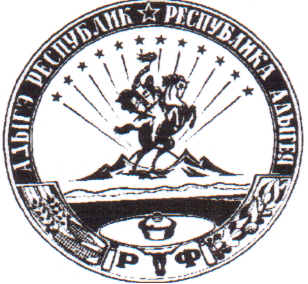 АДЫГЭ РЕСПУБЛИКХьакурынэхьаблэмуниципальнэкъоджэпсэупIэ чIыпIэм изэхэщапI385440, къ. Хьакурынэхьабл,ур. ШэуджэнымыцI, 13